Załącznik nr 18 do Ogłoszenia o naborze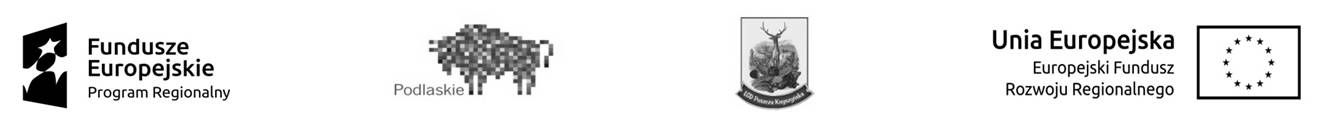    ORYGINAŁNr naboru: 11/2017Oś Priorytetowa VIII. Infrastruktura dla usług użyteczności publicznej                                                         Działanie 8.6.Inwestycje na rzecz rozwoju lokalnego                                                                     Nazwa Wnioskodawcy: Tytuł Projektu:          KOPIANr naboru: 11/2017Oś Priorytetowa VIII. Infrastruktura dla usług użyteczności publicznej                                              Działanie 8.6.Inwestycje na rzecz rozwoju lokalnegoNazwa Wnioskodawcy: Tytuł Projektu: 